Women in Science: 50 Fearless Pioneers Who Changed the World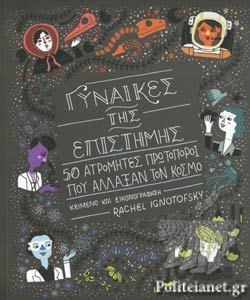 The cover of the greek edition of the book “Women in Science:
50 Fearless Pioneers Who Changed the World”“Women in Science: 50 Fearless Pioneers Who Changed the World” is a book about the struggles, the achievements, the inventions and innovations of fifty notable women in the fields of science, technology, engineering  and mathematics (STEM) from antiquity to modern times. This beautifully illustrated book made for children and adolescents presents the great obstacles women scientists have to overpass throughout history, so that they can be credited with the novelties of their work! Unfortunately, these obstacles still exist in a male-dominated world, where women fight for justice and equality at home, at work and in social sphere.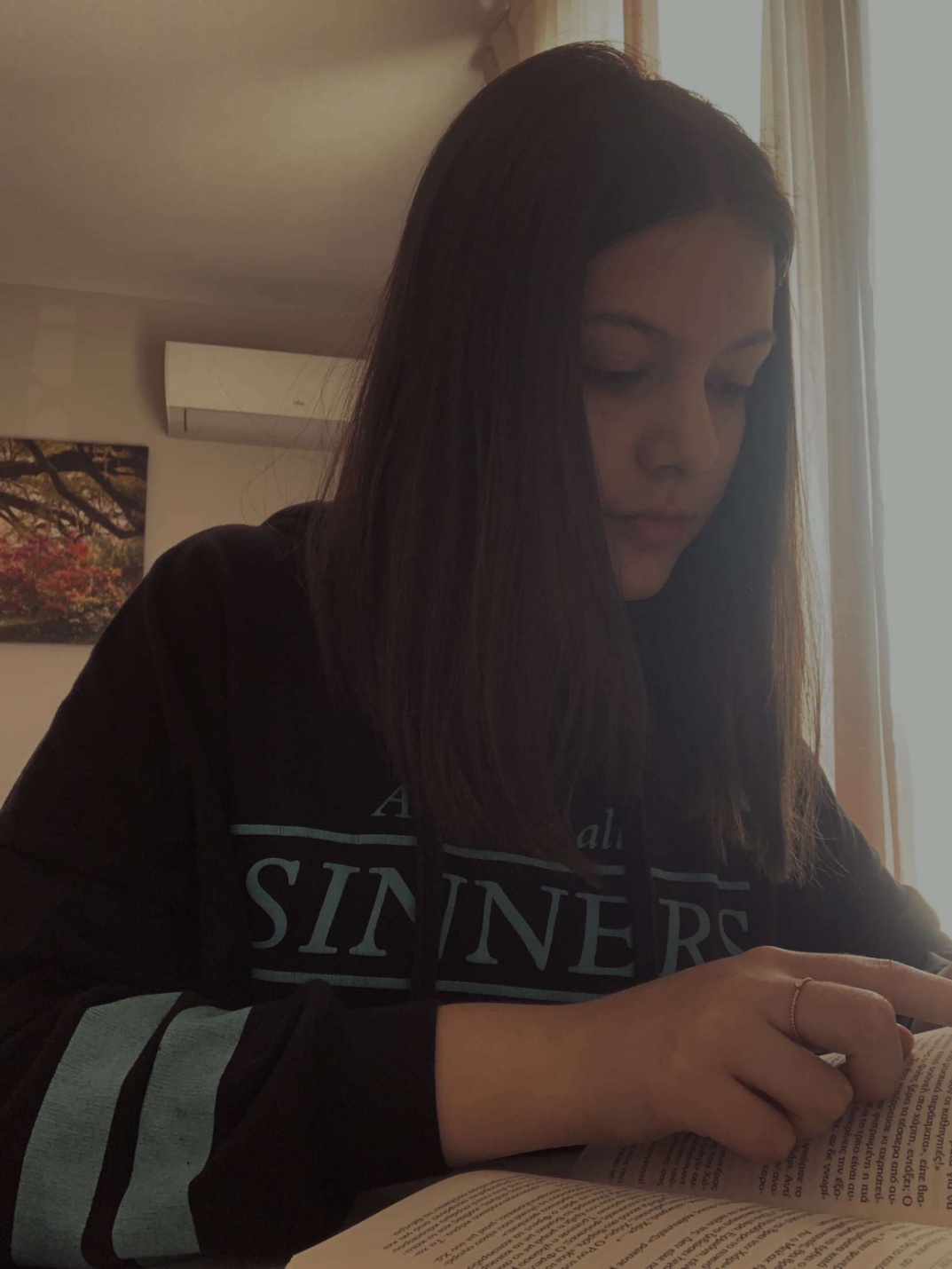 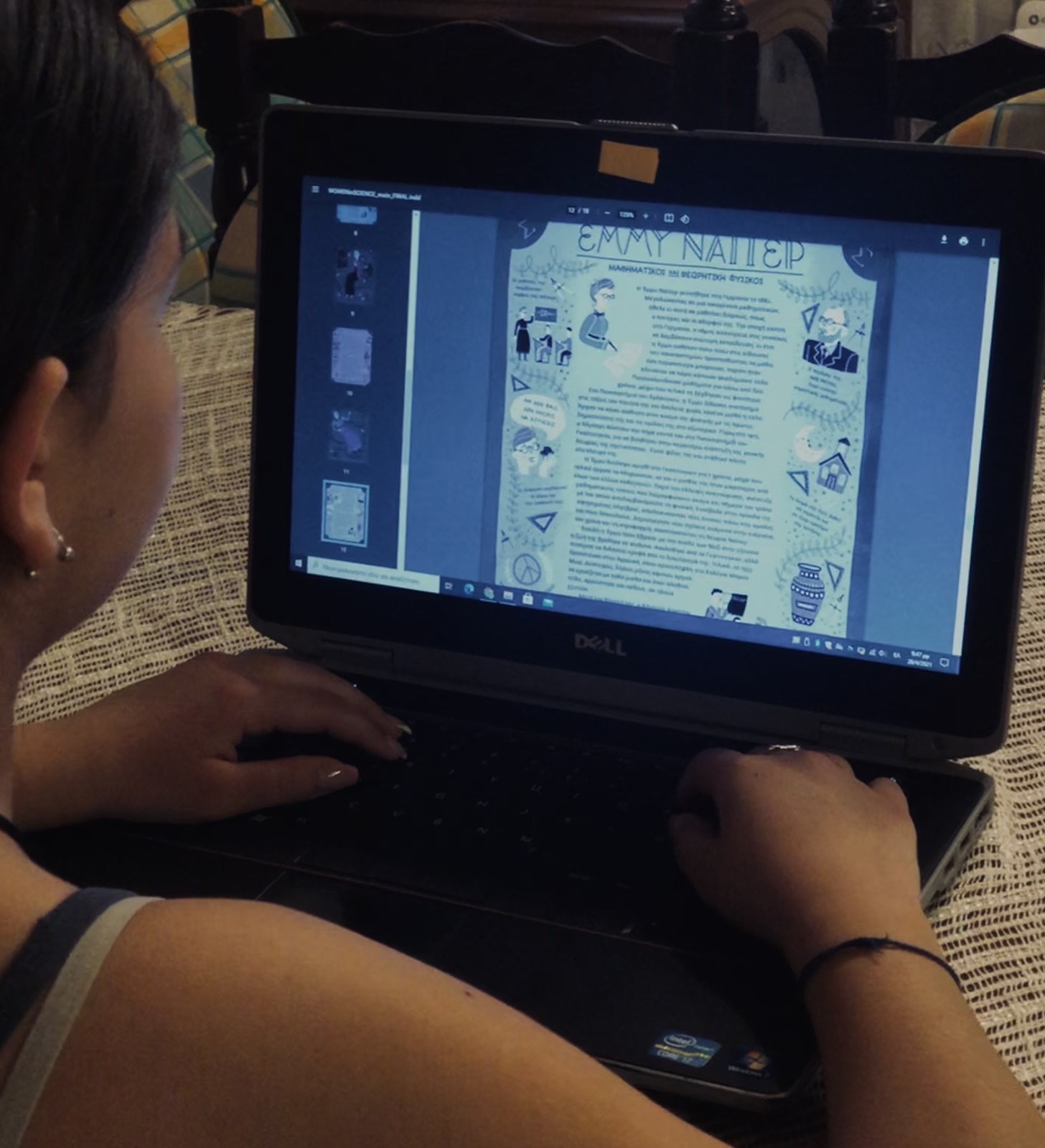 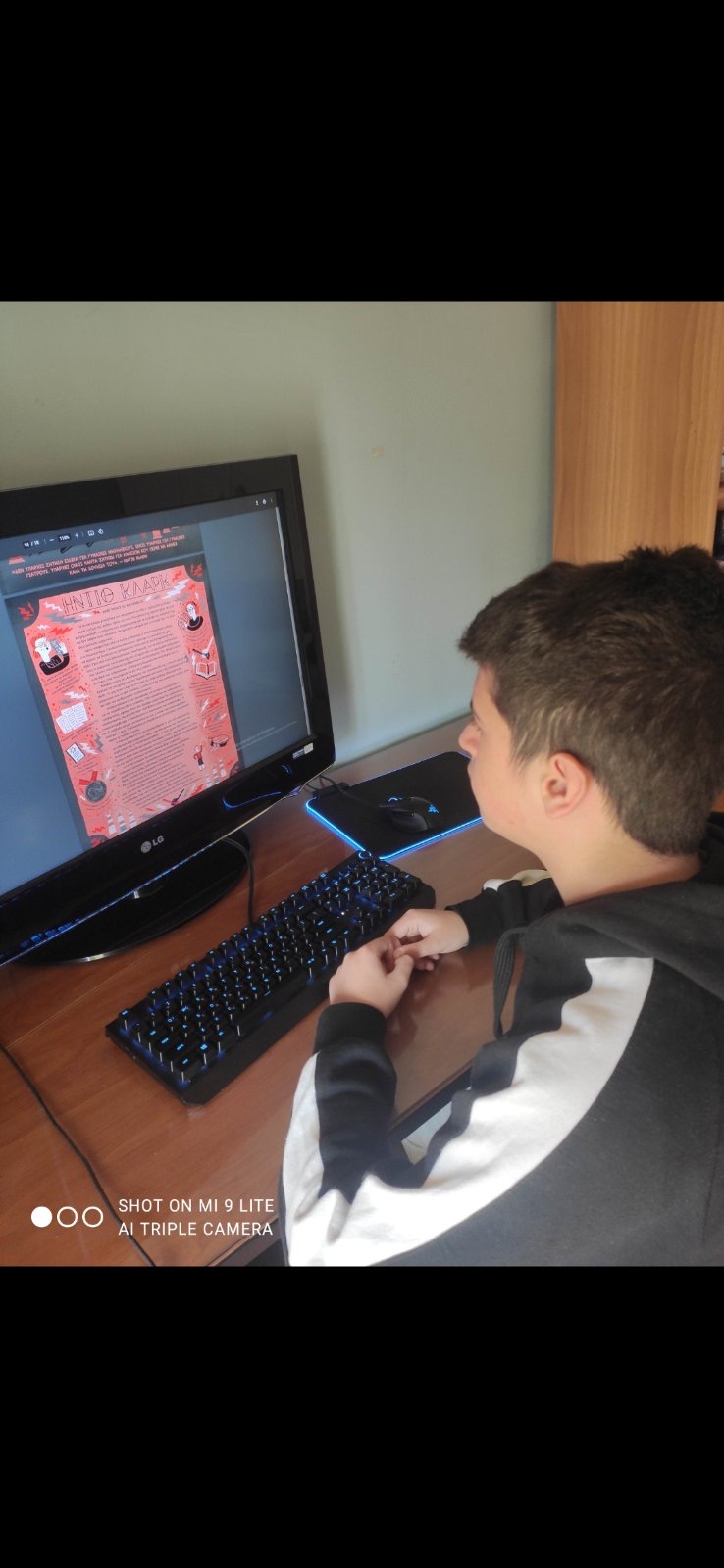 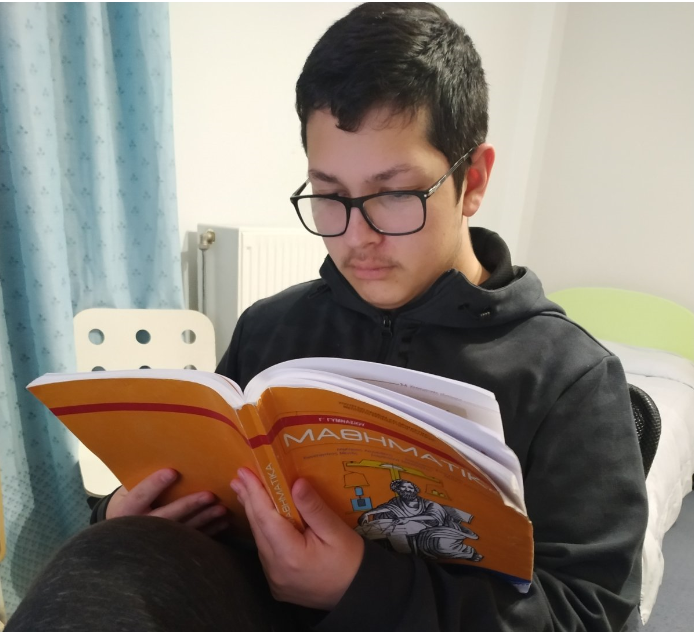 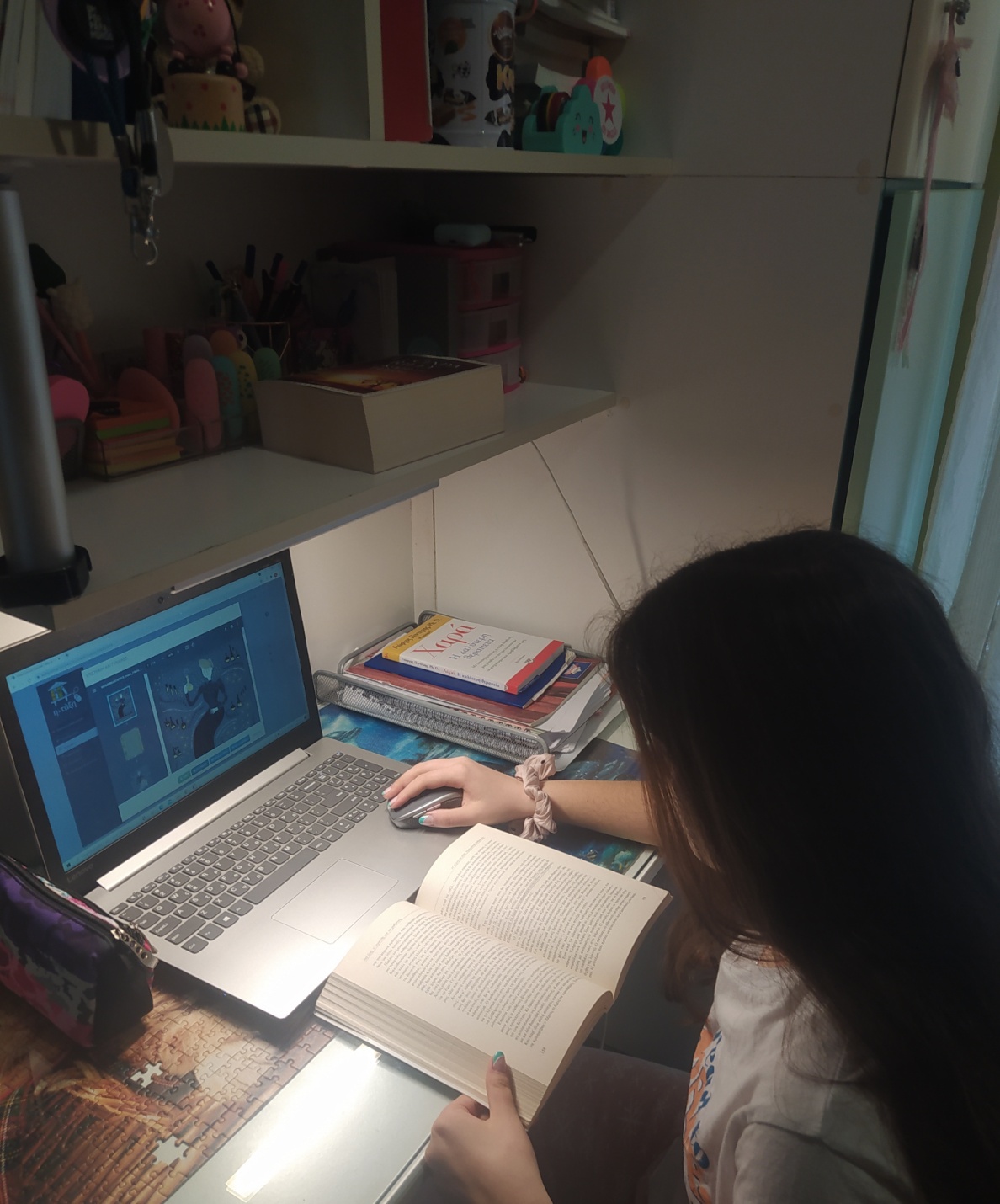 